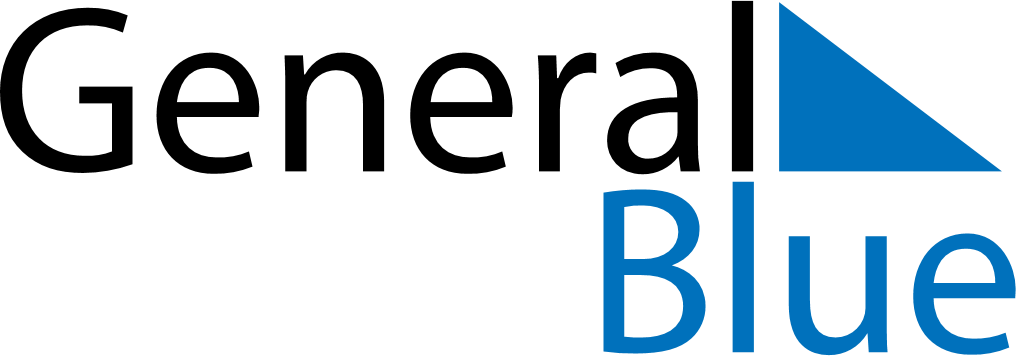 February 2019February 2019February 2019February 2019UgandaUgandaUgandaMondayTuesdayWednesdayThursdayFridaySaturdaySaturdaySunday12234567899101112131415161617Archbishop Janan Luwum DayArchbishop Janan Luwum Day181920212223232425262728